Aneka Manfaat RotanManfaat lansung yang paling berarti dari produk yang dihasilkan tumbuhan rotan adalah berasal dari produk batangnya, baik dari batang yang sudah tua mau pun bagian batangnya yang muda berupa umbutnya, selain itu manfaat lainnya berasal dari buah, akar dan daunnya.Selain batangnya tumbuhan rotan memberikan hasil manfaat dari produk buah atau biji, daun bahkan akarnya. Manfaat itu antara lain untuk keperluan bahan baku kerajinan dan kontruksi bangunan. Umbutnya dapat dikonsumsi sebagai sayuran, kemudian akar dan buahnya dapat dijadikan sebagai obat tradisionil. Skema   : Manfaat Lansung tumbuhan Rotan  bagi Kehidupan Sementara getah yang dihasilkan dari buah rotan Jernang sudah sejak lama dijadikan bahan untuk memenuhi keperluan bahan baku pewarnaan pada industri keramik dan industri farmasi.  Setiap bagian dari batang rotan mempunyai kegunaan yang beragam tergantung dari jenis hasil olahannya antara lain : 1. Rotan bulat /ketam/ amplas (polished, kegunaanya adalah untuk kerangka dalam pembuatan kursi, meja, tangkai payung, tangkai sapu, dan lainnya. Pemanfaatannya sendiri tergantung dari bentuk batang, diamater batang, warna, kilap, keawetan, kelurusan, dan panjang ruasnya. 2. Kulit rotan (peel) digunakan untuk berbagai jenis anyaman (webbing), lampit, tikar, tas, keranjang, dan sebagai bahan pengikat. Pemanfaatannya didasari pada pada warna, elastisitas/kekuatan, dan kelurusan bukunya. 3. Hati rotan, manfaatnya untuk berbagai bahan pembuatan perabotan keranjang dan tali pengikat. Pengggunaannya didasarkan pada elastisitas, tingkat keawetannya, serta kehalusan hasil serutan dan ada tidaknya cacat. 4. Limbah yang dihasilkan dari proses pengolahan kulit dan hati rotan, masih dapat dimanfaatkan bagi memenuhi keperluan industri petasan, pengisian jok mobil/kursi, dan lainnya.(JanuminroBunsal,2009).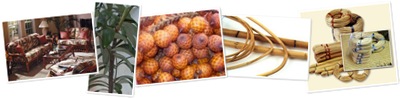 Bahan baku rotanBatangBuahAkarDaunBatang tuaBatang Muda/UmbutBibit tanamanObat TradisionilAtap rumahObat tradisionilBahan PewarnaBahan KerajinanUntuk SayuranRujak dan bumbu sayurKontruksi-Bangunan- PerikananJenis RotanJenis RotanKegunaanKegunaanKegunaanKegunaanKegunaanKegunaanKegunaanKegunaanKegunaanKegunaanKegunaanTohitiTohitiBahan mebel, penahan pasir digurun pasir, sandaran kapal, pengisi batang sepeda, batang sapu lantai, pengganti kerangga baja, dll.Bahan mebel, penahan pasir digurun pasir, sandaran kapal, pengisi batang sepeda, batang sapu lantai, pengganti kerangga baja, dll.Bahan mebel, penahan pasir digurun pasir, sandaran kapal, pengisi batang sepeda, batang sapu lantai, pengganti kerangga baja, dll.Bahan mebel, penahan pasir digurun pasir, sandaran kapal, pengisi batang sepeda, batang sapu lantai, pengganti kerangga baja, dll.Bahan mebel, penahan pasir digurun pasir, sandaran kapal, pengisi batang sepeda, batang sapu lantai, pengganti kerangga baja, dll.Bahan mebel, penahan pasir digurun pasir, sandaran kapal, pengisi batang sepeda, batang sapu lantai, pengganti kerangga baja, dll.Bahan mebel, penahan pasir digurun pasir, sandaran kapal, pengisi batang sepeda, batang sapu lantai, pengganti kerangga baja, dll.Bahan mebel, penahan pasir digurun pasir, sandaran kapal, pengisi batang sepeda, batang sapu lantai, pengganti kerangga baja, dll.Bahan mebel, penahan pasir digurun pasir, sandaran kapal, pengisi batang sepeda, batang sapu lantai, pengganti kerangga baja, dll.Bahan mebel, penahan pasir digurun pasir, sandaran kapal, pengisi batang sepeda, batang sapu lantai, pengganti kerangga baja, dll.Bahan mebel, penahan pasir digurun pasir, sandaran kapal, pengisi batang sepeda, batang sapu lantai, pengganti kerangga baja, dll.UmbulUmbulBahan anyaman untuk pembuatan keranjangBahan anyaman untuk pembuatan keranjangBahan anyaman untuk pembuatan keranjangBahan anyaman untuk pembuatan keranjangBahan anyaman untuk pembuatan keranjangBahan anyaman untuk pembuatan keranjangBahan anyaman untuk pembuatan keranjangBahan anyaman untuk pembuatan keranjangBahan anyaman untuk pembuatan keranjangBahan anyaman untuk pembuatan keranjangBahan anyaman untuk pembuatan keranjangDatuDatuBahan anyaman untuk pembuatan keranjang dan bahan pembuatan kursi antik.Bahan anyaman untuk pembuatan keranjang dan bahan pembuatan kursi antik.Bahan anyaman untuk pembuatan keranjang dan bahan pembuatan kursi antik.Bahan anyaman untuk pembuatan keranjang dan bahan pembuatan kursi antik.Bahan anyaman untuk pembuatan keranjang dan bahan pembuatan kursi antik.Bahan anyaman untuk pembuatan keranjang dan bahan pembuatan kursi antik.Bahan anyaman untuk pembuatan keranjang dan bahan pembuatan kursi antik.Bahan anyaman untuk pembuatan keranjang dan bahan pembuatan kursi antik.Bahan anyaman untuk pembuatan keranjang dan bahan pembuatan kursi antik.Bahan anyaman untuk pembuatan keranjang dan bahan pembuatan kursi antik.Bahan anyaman untuk pembuatan keranjang dan bahan pembuatan kursi antik.Tarampu, tanahTarampu, tanahBahan baku meubelBahan baku meubelBahan baku meubelBahan baku meubelBahan baku meubelBahan baku meubelBahan baku meubelBahan baku meubelBahan baku meubelBahan baku meubelBahan baku meubelJermasinJermasinBahan tali pengikatBahan tali pengikatBahan tali pengikatBahan tali pengikatBahan tali pengikatBahan tali pengikatBahan tali pengikatBahan tali pengikatBahan tali pengikatBahan tali pengikatBahan tali pengikatTaman, Irit, CincinPulut Merah, Pulut Putih, Pulut hijau.Taman, Irit, CincinPulut Merah, Pulut Putih, Pulut hijau.Bahan kursi antik dan tali pengikat yang paling baik, bahan baku lampit rotan, tirai, dll.Bahan kursi antik dan tali pengikat yang paling baik, bahan baku lampit rotan, tirai, dll.Bahan kursi antik dan tali pengikat yang paling baik, bahan baku lampit rotan, tirai, dll.Bahan kursi antik dan tali pengikat yang paling baik, bahan baku lampit rotan, tirai, dll.Bahan kursi antik dan tali pengikat yang paling baik, bahan baku lampit rotan, tirai, dll.Bahan kursi antik dan tali pengikat yang paling baik, bahan baku lampit rotan, tirai, dll.Bahan kursi antik dan tali pengikat yang paling baik, bahan baku lampit rotan, tirai, dll.Bahan kursi antik dan tali pengikat yang paling baik, bahan baku lampit rotan, tirai, dll.Bahan kursi antik dan tali pengikat yang paling baik, bahan baku lampit rotan, tirai, dll.Bahan kursi antik dan tali pengikat yang paling baik, bahan baku lampit rotan, tirai, dll.Bahan kursi antik dan tali pengikat yang paling baik, bahan baku lampit rotan, tirai, dll.Batang, manauBatang, manauBahan baku meubel yang tidak dilekuk maupun dilekukBahan baku meubel yang tidak dilekuk maupun dilekukBahan baku meubel yang tidak dilekuk maupun dilekukBahan baku meubel yang tidak dilekuk maupun dilekukBahan baku meubel yang tidak dilekuk maupun dilekukBahan baku meubel yang tidak dilekuk maupun dilekukBahan baku meubel yang tidak dilekuk maupun dilekukBahan baku meubel yang tidak dilekuk maupun dilekukBahan baku meubel yang tidak dilekuk maupun dilekukBahan baku meubel yang tidak dilekuk maupun dilekukBahan baku meubel yang tidak dilekuk maupun dilekukSabutan, ahas, DananSabutan, ahas, DananBahan pembuatan alat penagkap ikan, pengikat rakit, dll.Bahan pembuatan alat penagkap ikan, pengikat rakit, dll.Bahan pembuatan alat penagkap ikan, pengikat rakit, dll.Bahan pembuatan alat penagkap ikan, pengikat rakit, dll.Bahan pembuatan alat penagkap ikan, pengikat rakit, dll.Bahan pembuatan alat penagkap ikan, pengikat rakit, dll.Bahan pembuatan alat penagkap ikan, pengikat rakit, dll.Bahan pembuatan alat penagkap ikan, pengikat rakit, dll.Bahan pembuatan alat penagkap ikan, pengikat rakit, dll.Bahan pembuatan alat penagkap ikan, pengikat rakit, dll.Bahan pembuatan alat penagkap ikan, pengikat rakit, dll.